БАШҠОРТОСТАН РЕСПУБЛИКАҺЫ                                             РЕСПУБЛИка БАШКОРТОСТАН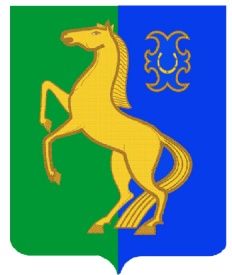 ЙƏРМƏКƏЙ районы                                                            совет сельского поселениямуниципаль РАЙОНЫның                                                 Нижнеулу-елгинский сельсоветтубəнге олойылfа АУЫЛ СОВЕТЫ                                           МУНИЦИПАЛЬНОГО РАЙОНА   ауыл БИЛƏмƏҺе  советы                                                            ЕРМЕКЕЕВСКий РАЙОН  452196, Тубǝнге Олойылға Йǝштǝр урамы,10                                          452196, с. Нижнеулу-Елга, ул. Молодежная,10    Тел. (34741) 2-53-15                                                                                    Тел. (34741) 2-53-15ҠАРАР                                       № 131                     РЕШЕНИЕ  « 08 » апрель 2009 года                                                                       « 08 » апреля 2009 годаОб утверждении Положения  добровольной народнойдружины при администрации сельского поселения    Нижнеулу-Елгинский сельсовет                 В соответствии с Федеральным Законом от 19.05.1995 года №82-ФЗ «Об общественных объединениях», Законом Республики Башкортостан от 28.07.1997 года № 114-з «Об общественных органах правоохранительного характера в Республике Башкортостан», п.1 ст.1 Закона РБ « О наделении органов местного самоуправления отдельными государственными полномочиями Республики Башкортостан» от 28.12.2005 г. № 260-з, Постановлением Кабинета Министров РБ « Об утверждении Положения о рабочих отрядах содействия милиции в Республике Башкортостан» от 07.07.1998 № 142  , в целях содействия  милиции  обеспечении общественного порядка и профилактики правонарушений на территории сельского поселения Совет сельского поселения Нижнеулу-Елгинский сельсовет муниципального района Ермекеевский район Республики Башкортостан РЕШИЛ:   1. Утвердить Положения добровольной народной дружины  при администрации сельского поселения Нижнеулу-Елгинский сельсовет муниципального района Ермекеевский район Республики Башкортостан (приложение № 1).2.  Утвердить состав добровольной народной дружины  при администрации сельского поселения Нижнеулу-Елгинский сельсовет муниципального района Ермекеевский район Республики Башкортостан (приложение № 2). 3. Настоящее решение обнародовать на информационном стенде в здании администрации сельского поселения Нижнеулу-Елгинский сельсовет 9 апреля . по адресу: с.Нижнеулу-Елга, ул.Молодежная, дом № 10. 4.  Контроль за выполнением настоящего решения возложить на постоянную Комиссию Совета сельского поселения Нижнеулу-Елгинский сельсовет муниципального района Ермекеевский район Республики Башкортостан по социально-гуманитарным вопросам, благоустройству и экологии.Глава сельского поселенияНижнеулу-Елгинский сельсоветмуниципального района Ермекеевский район Республики Башкортостан                                           О.В.ЗаряноваПриложение № 1к решению Совета сельского поселенияНижнеулу-Елгинский сельсоветМР Ермекеевский район  РБ№ 131  от 8 апреля ПОЛОЖЕНИЕО ДОБРОВОЛЬНОЙ  НАРОДНОЙ  ДУЖИНЕ ПРИ АДМИНИСТРАЦИИ СЕЛЬСКОГО ПОСЕЛЕНИЯ НИЖНЕУЛУ-ЕЛГИНСКИЙ СЕЛЬСОВЕТ                                          1. Общие положения    1.1. Добровольная народная дружина создается для защиты прав и свобод граждан, охраны общественного порядка, предупреждения преступлений и правонарушений.    1.2. Решение  о создании и прекращении деятельности добровольной народной дружины,  формировании  принимаются Постановлением главы сельского поселения  или  на  общем  собрании. Членами  добровольной народной дружины могут быть граждане Республики Башкортостан, достигшие 18 лет.    1.3. Штатная численность  добровольной народной дружины определяется на общем  собрании.  Командир  добровольной народной дружины  назначается  общим собранием добровольной народной дружины по представлению администрации сельского поселения.    1.4. Прием в добровольную народную дружину   осуществляется на добровольных началах. В добровольную народную дружину  принимаются лица не моложе 18 лет.    1.5.	Оперативное    руководство   добровольной народной дружины  осуществляеттерриториальный орган внутренних дел. Руководители отдела внутренних дел  проводят занятия   с   членами   добровольной народной дружины   по   основным   тактическим   приемам обеспечения общественного порядка, проведения профилактической работы с правонарушителями, действиям в экстремальной обстановке.    1.6.	Администрация  сельского поселения  обеспечивает добровольную народную дружину необходимыми средствами связи, бланками удостоверений   и совместно с территориальным  органом  внутренних дел оказывает методическую и практическую помощь добровольной народной дружине.                                        2. Задачи добровольной народной дружины          2.1. Основными задачами  добровольной народной дружины являются:    обеспечение личной безопасности граждан;    охрана общественного порядка и обеспечение общественной безопасности;    предупреждение и пресечение преступлений и административных правонарушений;    оказание помощи правоохранительным органам в раскрытии конкретных преступлений, борьбе с хулиганством, пьянством, наркоманией, хищениями собственности;    взаимодействие с советом социально-профилактического центра  и другими общественными формированиями в осуществлении индивидуальной воспитательной работы с правонарушителями.                                 3. Формы и методы добровольной народной дружины      3.1. Формами и методами работы добровольной народной дружины являются:       патрулирование на улицах,  в парках,  скверах и других общественных местах,  в том числе совместно с сотрудниками милиции;    участие в профилактических рейдах, профилактических мероприятиях, проводимых органами внутренних дел;    участие в обеспечении общественной безопасности при проведении массовых мероприятий;     шефство членов рабочих отрядов содействия милиции над несовершеннолетними правонарушителями.                            4. Права членов добровольной народной дружины     4.1. Для выполнения возложенных задач по охране общественного порядка и обеспечению личной безопасности граждан членам добровольной народной дружины  предоставлены следующие права:    требовать от граждан соблюдения общественного порядка;    пресекать правонарушения;    проверять у правонарушителей документы, удостоверяющие их личность;    составлять акт о совершенном правонарушении;    доставлять правонарушителей в милицию или в места расположения общественных органов;    изымать у правонарушителей предметы, при помощи которых совершаются правонарушения;    входить в общественные места для преследования скрывшегося правонарушителя, предотвращения и пресечения совершающегося там правонарушения;    в неотложных случаях пользоваться средствами связи, принадлежащими предприятиям, учреждениям и организациям всех форм собственности, общественным объединениям, гражданам;    при исполнении обязанностей по охране общественного порядка использовать специальные средства и газовое оружие в порядке, установленном законом;                       5. Обязанности членов добровольной народной дружины     5.1. Члены добровольной народной дружины обязаны:    активно участвовать в охране общественного порядка и профилактике правонарушений;     быть тактичными, вежливыми и внимательными при выполнении своих служебных обязанностей;    при обращении граждан оказывать содействие в пресечении преступных посягательств на них;     своевременно    сообщать    в    органы    внутренних    дел    о    ставших    известными    фактах подготавливаемых или совершенных правонарушений.                      6. Право обжалования противоправных действий члена                                    добровольной народной дружины         6.1. Противоправные действия члена добровольной народной дружины могут быть обжалованы  в орган  сельского поселения7. Ответственность члена добровольной народной дружины          7.1. За совершение противоправных действий при исполнении возложенных на него обязанностей член  добровольной народной дружины    несет  ответственность   в   порядке,   предусмотренном
законодательством.Приложение № 2                                                                                                                            к решению Совета сельского                                                                                                                       поселения                                                                                                                                 Нижнеулу-Елгинский сельсоветМР Ермекеевский район  РБ№ 131  от 8 апреля                                                             С О С Т А В                                    добровольной народной дружины при администрации                                     сельского  поселения Нижнеулу-Елгинский сельсоветс.Нижнеулу-ЕлгаКорнилова И.Б. – командир ДНД, директор МБУК «Нижнеулу-Елгинский СДК»Ванюшина О.Г. – членКудряшов А.В. – членВасильев В.В.- членАндреева Е.В. – членКрюков К.П. - членВанюшин В.Л. – членс.Верхнеулу-ЕлгаМурзакова Л.А. – командир ДНД, культорганизатор Верхнеулу-Елгинский СК Леонтьев И.Г. - членОсипова О.А. - членКапитонов В.И. - членОсипов И.А. – членс.БольшезингереевоПолозова Л.Г. – командир ДНД, культорганизатор Большезингереевский СКДмитриева О.В. - членИванов А.М. - членАндреев Л.В. - членСеменов В.П. - член